Об утверждении Перечня объектов и распределения количества мест на объектах , определенных  для отбывания осужденными наказаний в виде обязательных  работ на 2014 год.     В  соответствии со  ст.25,28 Уголовно-исполнительного кодекса  Российской Федерации,   в связи с необходимостью создания условий для исполнения данного  вида наказанийПОСТАНОВЛЯЮ:Утвердить перечень объектов  для отбывания наказания и распределения количества мест на объектах , определенных  для отбывания осужденными наказаний в виде   обязательных   работ на территории сельского  поселения Бурангуловский  сельсовет муниципального района Абзелиловский район  на 2014 год (прилагается)Контроль  за выполнением осужденными определенных  для них работ, уведомление уголовно-исполнительной инспекции об уклонении  осужденных от отбывания возлагается на  руководителей  предприятий, учреждений указанных в  перечне.Контроль за исполнением  данного   постановления возложить на инженера-землеустроителя  администрации сельского поселения Бурангуловский   сельсовет.Глава сельского  поселения  Бурангуловский   сельсовет                      Махмутов Ф.Ш.                          ПриложениеК постановлению главы  сельского поселения Бурангуловский   сельсовет № 1  от 03.02.2014 г.Перечень объектов и распределения количества мест  на объектах, определенных для отбывания наказания в виде   обязательных  работ на предприятиях, учреждениях и хозяйствах различных  отраслей по сельскому  поселению Бурангуловский   сельсовет  муниципального района Абзелиловский район Республики Башкортостан                   Управляющий  делами:                                    Усманов Г.Г.БАШКОРТОСТАН  РЕСПУБЛИКАҺЫӘБЙӘЛИЛ РАЙОНЫМУНИЦИПАЛЬ  РАЙОНЫНЫҢ БУРАНГОЛ АУЫЛ СОВЕТЫ АУЫЛБИЛӘМӘҺЕ  ХАКИМИӘТЕ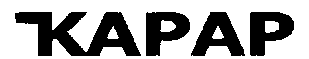 № 1Бурангол ауылыРЕСПУБЛИКА   БАШКОРТОСТАНМУНИЦИПАЛЬНЫЙ  РАЙОНА Б З Е Л И Л О В С К И Й   Р А Й О НАДМИНИСТРАЦИЯ СЕЛЬСКОГОПОСЕЛЕНИЯ  БУРАНГУЛОВСКИЙ СЕЛЬСОВЕТПОСТАНОВЛЕНИЕ03 февраля  2014 г.с.БурангуловоСОГЛАСОВАНОУТВЕРЖДАЮУТВЕРЖДАЮУТВЕРЖДАЮНачальник филиала по Абзелиловскому району ФКУ  УИИ  ГУФСИН России по Республике БашкортостанГлава сельского  поселения Бурангуловский   сельсовет муниципального района Абзелиловский район Республики Башкортостан_______________С.Я. Мухамедина________________Махмутов Ф.Ш.«______» ________________ 2014 г.«_______»_______________2014г.№п/пНаименования предприятий, учреждений, хозяйствКоличество  местВид работ1. Администрация  сельского поселения Бурангуловский   сельсовет муниципального района Абзелиловский район Республики Башкортостан10 Уборка территорий